VICTORIAN CHALLENGE AND ENRICHMENT SERIES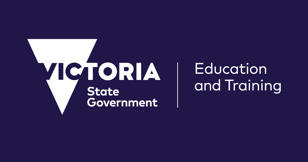 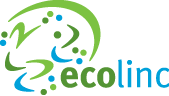 So you want to be an Entomologist? 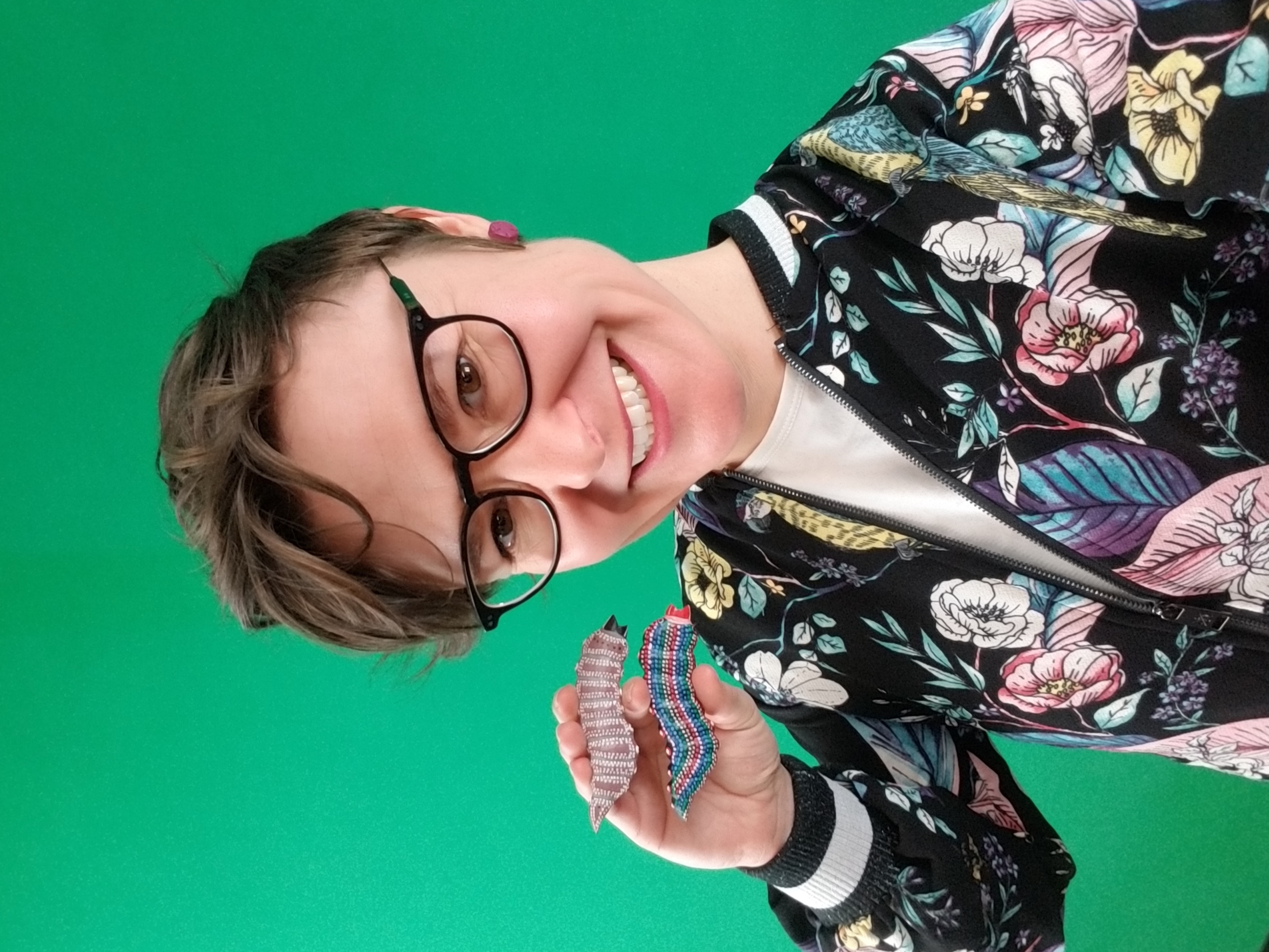 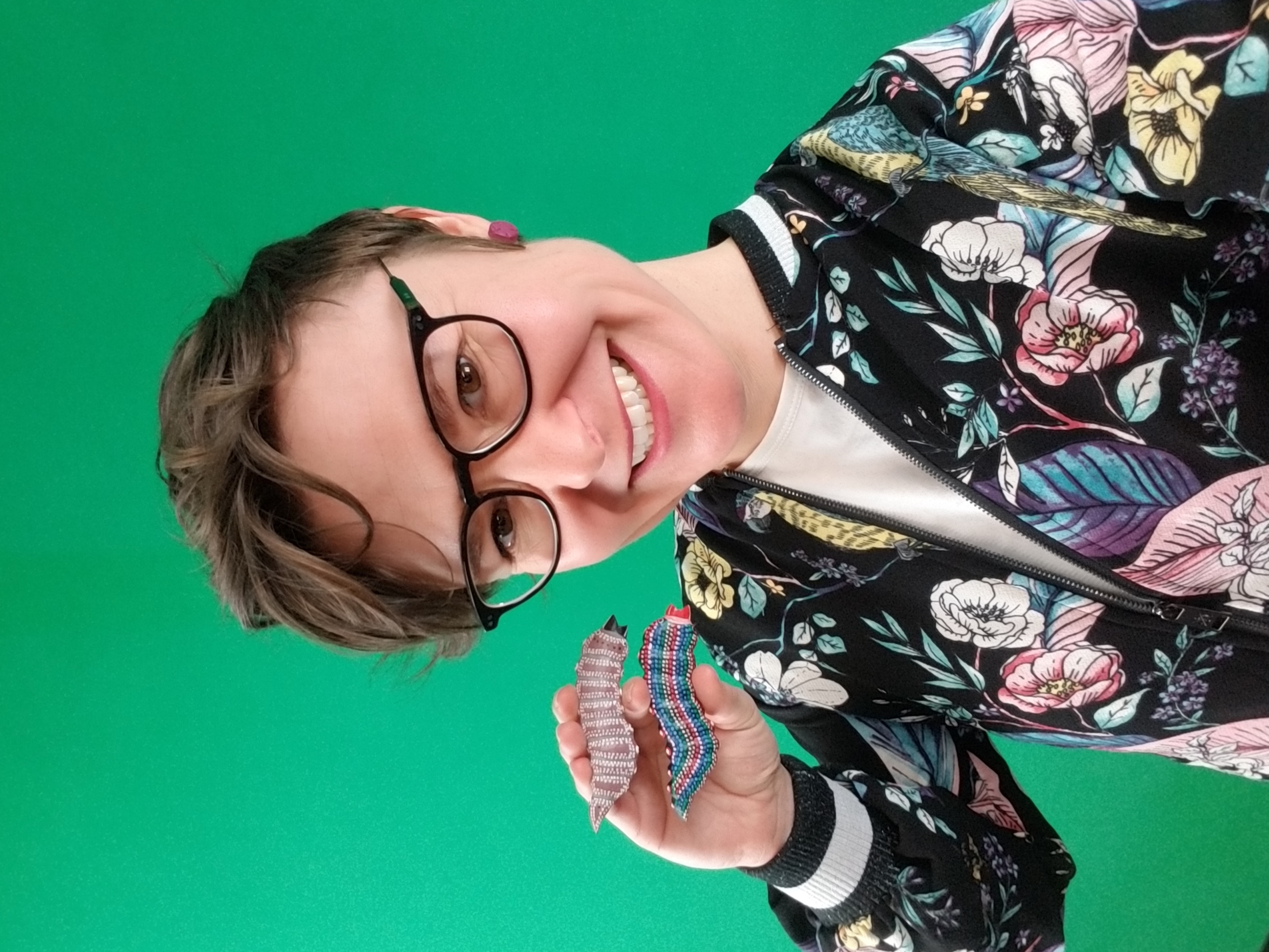 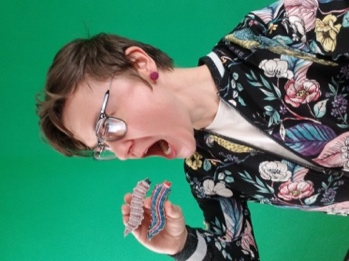 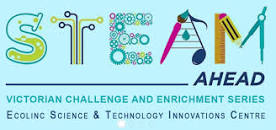 